Title of ThesisSubtitle of ThesisBachelor/Master ThesisBachelor/Master of Arts (M.A.)at the Faculty of Business and EconomicsSchmalkalden University of Applied SciencesDegree Program International Business and EconomicsPresented byAnna SmithMatriculation Number: …Street, House Number, Postcode, CityBorn on … in …Supervisor: Prof. Dr. …List of Figures and TablesFigure 1: Example of a figure	3IntroductionLorem ipsum dolor sit amet, consectetuer adipiscing elit. Maecenas porttitor congue massa. Fusce posuere, magna sed pulvinar ultricies, purus lectus malesuada libero, sit amet commodo magna eros quis urna.Nunc viverra imperdiet enim. Fusce est. Vivamus a tellus.Pellentesque habitant morbi tristique senectus et netus et malesuada fames ac turpis egestas. Proin pharetra nonummy pede. Mauris et orci.Aenean nec lorem. In porttitor. Donec laoreet nonummy augue.Suspendisse dui purus, scelerisque at, vulputate vitae, pretium mattis, nunc. Mauris eget neque at sem venenatis eleifend. Ut nonummy.New ChapterFirst SubchapterFirst SubsubchapterFirst Subsubsubchapter…………………………………………………………………………………………………………………………………………………………………………………………………………………………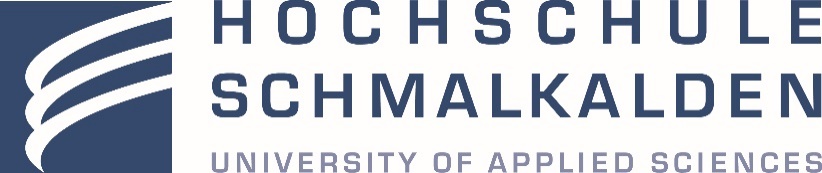 Figure 1: Logo HSMSecond Subsubsubchapter…………………………………………………………………………………………………………………………………………………………………………………………………………………………Second Subsubchapter…………………………………………………………………………………………………………………………………………………………………………………………………………………………Next Subchapter…………………………………………………………………………………………………………………………………………………………………………………………………………………………AppendixList of ReferencesDeclarationI declare that all parts of this thesis have been written by myself and that I have only usedreferences explicitly referred to in the text.City, Date 	Signature